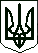 УКРАЇНАЖИТОМИРСЬКА МІСЬКА РАДАДЕПУТАТ ЖИТОМИРСЬКОЇ МІСЬКОЇ РАДИРОЗЕНБЛАТ ОЛЕНА СОЛОМОНІВНА10024  м. Житомир вул. Івана Сльоти,49д, тел.+38 050 313 2700,електронна адреса:olenarozenblat@gmail.comЗвіт депутатки Житомирської міської ради Олени Розенблат за 2023 рік.2023 рік – другий рік війни, і поступово ми звикаємо до нових реалій життя. Робота у міській раді:Всього протягом 2023 року на адресу Житомирської міської ради мною направлено 78 звернень, з них 64 звернення щодо виділення матеріальної допомоги мешканцям міста (64 мешканцям виділена матеріальна допомога на суму 320 900 грн), а також:Відвідування пленарних засідань та постійних депутатських комісій за 2023 рікНаглядова рада КП «Житомирводоканал» Житомирської міської радиЯ є членом депутатської групи «Рівні Можливості».Долучилася до роботи  7 Українського жіночого конгресу. Конгрес пройшов під гаслом «Жіноче лідерство. Час відновлення. Час відбудови».  https://www.facebook.com/share/p/x5NB58HLjoYUEb9R/?mibextid=WC7FNe 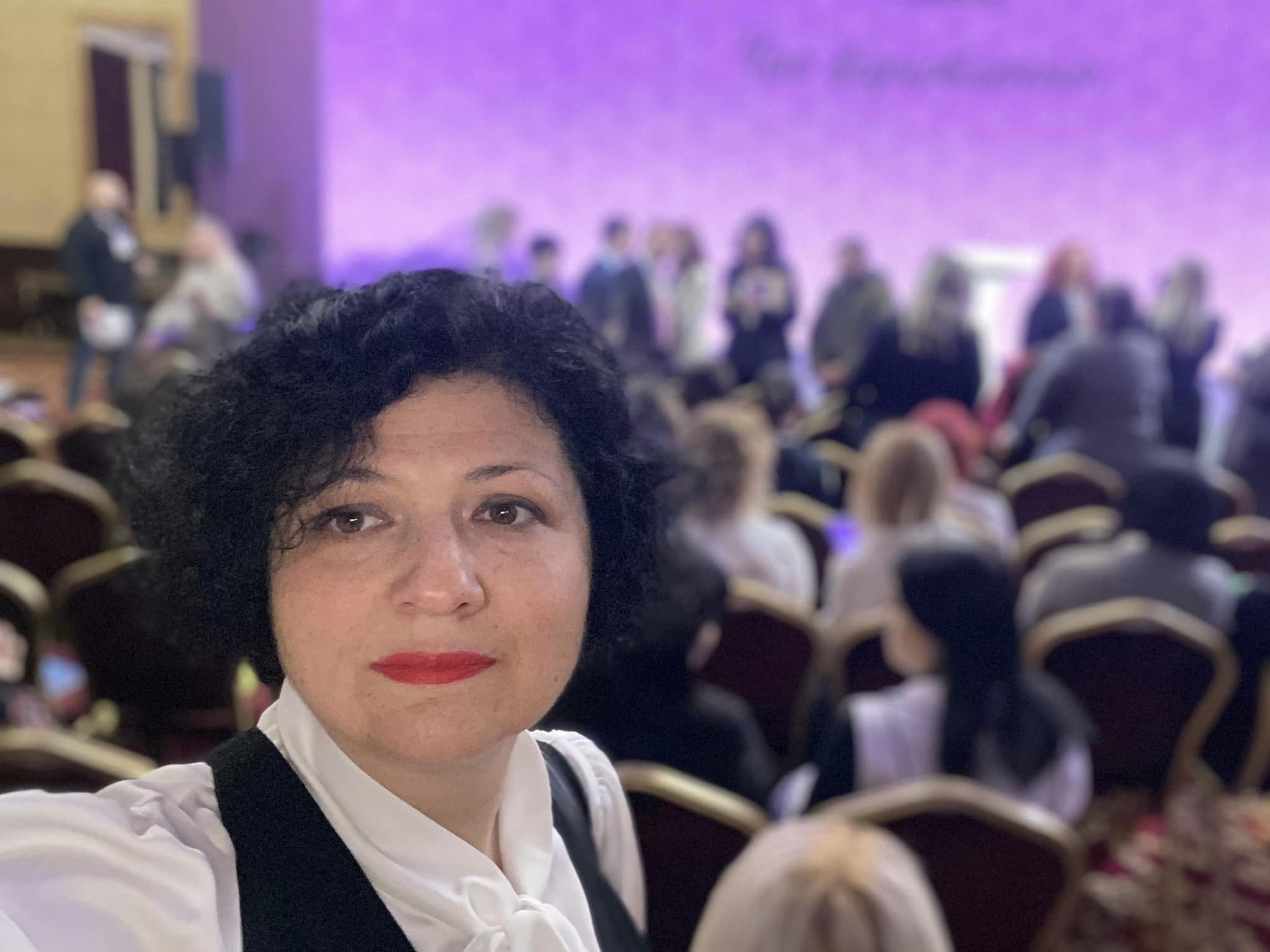 В складі делегації від міста Житомир у вересні 2023 року  відвідала місто Дортмунд в рамках підготовки до співпраці. Адже,  Житомир і Дортмунд мають  намір укласти договір про партнерство.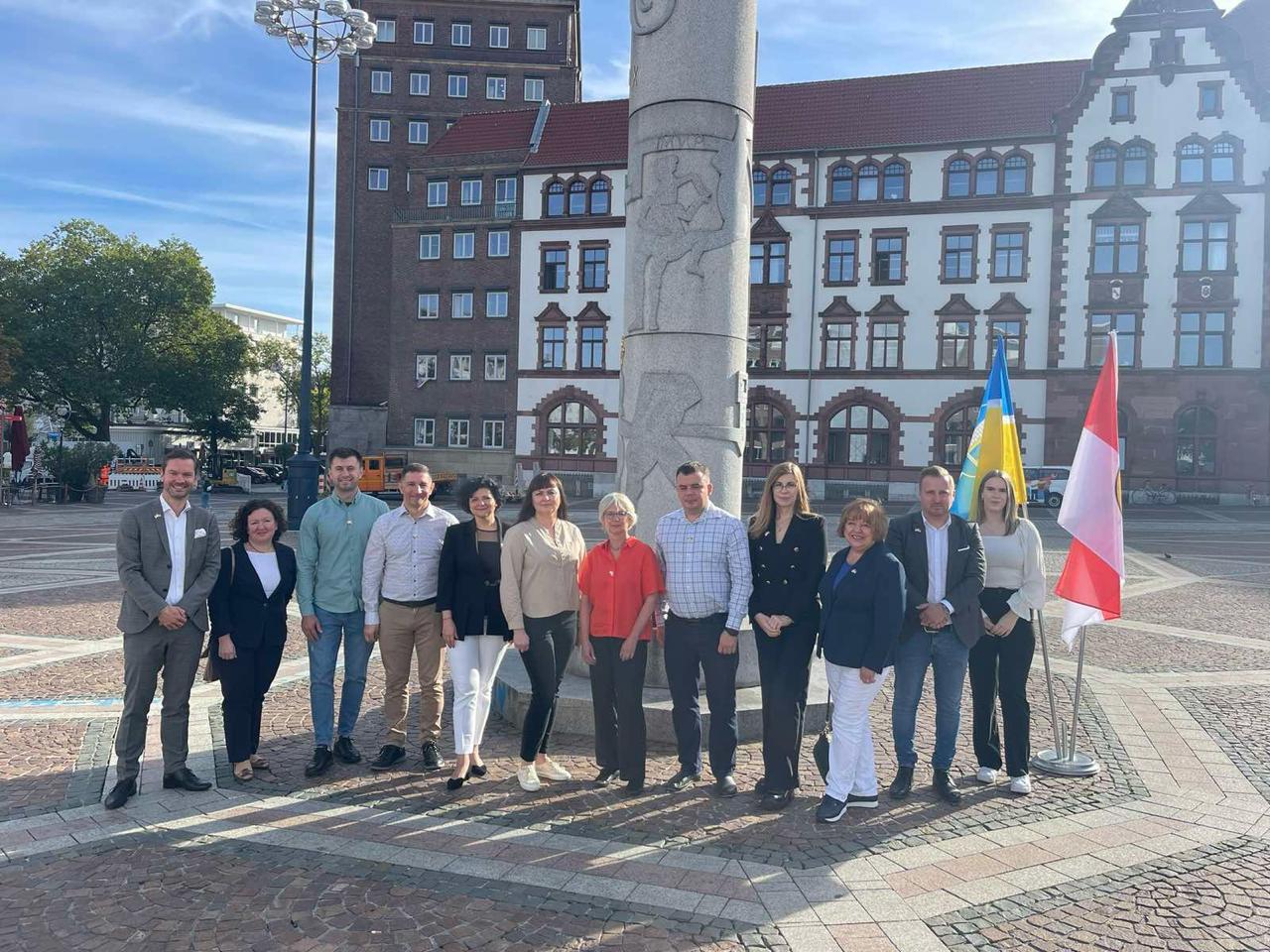 В складі  громадської організації «Волонтерський Штаб Житомира» продовжила займатися волонтерською діяльністю. Більш детально з роботою організації можна ознайомитись на сторінці в Фейсбуці.https://www.facebook.com/VolunteerHQ.ZThttps://m.facebook.com/story.php?story_fbid=pfbid02BLXx7Gpxe8bJmTcJYXuHqoLsRc4Xz9zZ9yuk5cdAduyQQhbBp3iEaeLWwNHTdV6Cl&id=100000833351324 Отримали нагороду у Конкурсі «Благодійна Україна» у номінації «Благодійне Волонтерство»https://www.facebook.com/story.php?story_fbid=pfbid0xWA8utZ6sc7tbXE4JcWgpDhRU4BsGGji83jMZzjsa8Bi8RYZToKHWiWUnPnpHKsjl&id=100000833351324&paipv=0&eav=AfaiaiO3Z1Hl0abEUghL-NLTTfS_qoRQO-2V7Gg5--OxqgVGtyTPPRCXwgFC4CLMDhQ&_rdr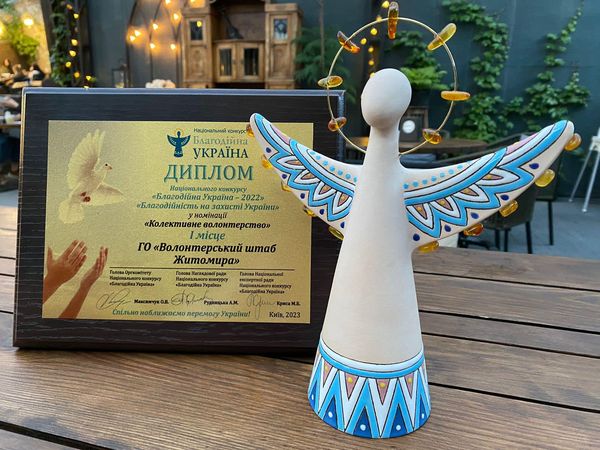 Дякую за увагу.Слава Україні!Напрямки використання коштів,  передбачених для забезпечення потреб виборчого округу м. Житомир(за 2023 рік)Сума, грн.матеріальна допомога320 900,00Участь команди U-14 у Кубку України з футзалу УССМС Комунальний заклад «Дитячо-юнацька спортивна школа  «Академія футзалу» Житомирської міської ради9 100,00Підтримка проведення міжнародної хореографічної асамблеї імені Наталії Скорульської, ГО «Центр хореографічного мистецтва імені Наталії Скорульської»20 000,00Придбання вхідних дверей та вікон для трьох під’їздів житлових будинків, розташованих за адресою: вул. Велика Бердичівська, 75 ОСББ «Комфорт 75»50 000,00Пленарні засіданняЗасідання постійних комісій916Всього засідань6